竞价文件采购方式：线上竞价项目名称：东莞市疾控中心安捷伦7890A气相色谱仪配套的顶空进样器G1888A维修项目东莞市疾病预防控制中心云采链（广州）信息科技有限公司二零二四年四月竞价须知项目名称：东莞市疾控中心安捷伦7890A气相色谱仪配套的顶空进样器G1888A维修项目本项目通过云采链线上采购一体化平台进行竞价，参与竞价的供应商必须登录平台进行注册，注册成功后方可参与项目竞价。语言要求供应商提交的响应文件以及供应商与采购人或平台就有关项目的所有来往函电均应使用中文书写。供应商提交的文件或资料可以用另一种语言，但相应内容应附有中文翻译本，由翻译机构盖章或者翻译人员签名。两种语言不一致时以中文翻译本为准。 三、在云采链平台参与项目竞价后放弃成交资格超过三次（含三次）的供应商连同该供应商同一法人名下所有公司将被列入平台黑名单，永久不得参与平台的项目竞价。 四、竞价须知竞价说明参与竞价的供应商应承担所有与准备和参加竞价有关的费用，不论竞价的结果如何，采购人和代理机构均无义务和责任承担这些费用。参与竞价的供应商必须按竞价附件的格式填写，不得随意增加或删除表格内容。除单价、金额或项目要求填写的内容外，不得擅自改动竞价附件内容，否则将有可能影响成交结果，不推荐为成交候选人。参与竞价的供应商需对用户需求书的所有条款进行整体响应，用户需求书条款若有一条负偏离或不响应，不推荐为成交候选人。若成交供应商自身原因无法完成本项目，则采购人有权利保留追究责任。成交供应商因自身原因被取消成交资格，采购人可重新启动采购或按竞价公告规定顺延推选符合要求的供应商作为成交人。若本项目竞价采购失败，采购人将重新采购，届时采购人有权根据项目具体情况，决定重新采购项目的采购方式。成交供应商若无正当理由恶意放弃成交资格，采购人有权将拒绝其参加本项目重新组织的竞价采购活动。如采购人或代理机构在审核或复核参与竞价的供应商所提交的竞价资料时，供应商须无条件配合；期间若发现存在弄虚作假或相关的失信记录或违反国家法律法规等相关的不良情形，采购人可取消其成交资格并保留追究责任的权力。参与竞价的供应商向我司咨询的有关项目事项，一切以竞价文件规定和竞价公告规定以及本公司的书面答复为准，其他一切形式均为个人意见，不代表本公司的意见；参与竞价的供应商应认真阅读、并充分理解竞价文件的全部内容（包括所有的补充、修改内容重要事项、格式、条款、服务要求和技术规范、参数及要求等）。供应商没有按照竞价文件要求提交全部资料，或者参与竞价所上传的文件没有对竞价文件在各方面都作出实质性响应是供应商的风险，有可能导致其竞价被拒绝，或被认定为无效竞价。采购人有权拒绝接受任何不合格的货物或服务，由此产生的费用及相关后果均由成交供应商自行承担；供应商认为竞价结果损害其权益的，应按照云采链平台相关指引在规定的时间内向采购人或代理机构提交书面质疑，不提交的视为无异议，逾期提交将不予受理。本竞价公告和竞价文件的解释权归“云采链线上采购一体化平台”所有。竞价文件的澄清或修改采购人或者采购代理机构可以对已发出的竞价文件进行必要的澄清或者修改。澄清或者修改的内容将在云采链平台上发布澄清（更正/变更）公告。无论澄清或者修改的内容是否影响竞价，平台将以短信形式通知所有的报名供应商；报名供应商应按要求履行相应的义务；如报名截止时间少于一个工作日的，采购人或者采购代理机构应当相应顺延报名的截止时间。采购人或者采购代理机构发出的澄清或修改（更正/变更）的内容为竞价文件的组成部分，并对供应商具有约束力。报名要求（参与竞价的供应商资质要求: 报名时需要提供以下盖章资料，并对上传的报名文件资料承担责任）①有独立承担民事责任的在中华人民共和国境内注册的法人或其他组织；经营范围需涵盖本项目采购内容；提供营业执照、税务登记证、组织机构代码证或者三证合一复印件（有效期内，并盖公章）；②经办人如是法定代表人，需提供法定代表人证明书及身份证复印件；经办人如是供应商授权代表，需提供法定代表人证明书、法定代表人授权委托书及授权代表身份证复印件；无受过行政处罚或经营异常（需提供国家企业信用信息公示系统查询的公示报告）；①供应商必须具有履行合同及具备供货保障能力且供应商在参加本次采购活动的最近三年内，在经营活动中无违法记录。承诺按用户需求书和货期要求完成供货，否则采购单位可取消供应商成交资格，以及列入采购不良行为名单（需提供相关书面承诺函，格式详见附件）；②符合《中华人民共和国政府采购法》第二十二条的规定；本项目不接受联合体供应商，不允许转包、分包。供应商须提供供应商资格声明函，格式详见附件；③供应商完全响应本项目用户需求的条款、内容及要求的，提供用户需求书响应声明函即可，格式详见附件。  服务商的营业执照经营业务范围须涵盖实验室设备的维修、安装、现场维护服务，提供营业执照。 服务商必须是仪器原厂的售后维修服务机构或其授权的维修公司，后者须提供有效的原厂售后服务维修授权证明文件。服务商工程师须具备安捷伦官方授权资质证明，提供有效的气相色谱仪器维修培训证明。服务商必须保证为本项目用于修复仪器设备所更换的零件/配件/备件为安捷伦原厂全新备件，不得使用二手备件，提供服务时须出具正规的备件采购来源证明，可溯源可查，提供书面承诺函并加盖公章。格式自拟。报价要求（报价时需要提供以下盖章资料，并对上传的竞价文件资料承担责任）通过报名供应商应根据本公告要求，在规定的竞价时间内对采购项目进行报价，同时按本公告要求完整、真实、准确地填写并上传相应报价附件（报价表）。公告中的报价次数指报价期间供应商可进行的最多报价次数。如报价次数为2次，指供应商最多可进行2次报价。如供应商只进行1次报价，则以此次报价为准；如供应商因报价有误或其他原因需重新进行第2次报价，则以第2次报价为准，以此类推。 确定成交候选人本项目以最低价成交的方式确定成交供应商。报价时间截止后，系统按报价（经价格核准后的价格）由低到高顺序排列，报价最低的为第一成交候选人，报价相同的，按报价时间在前的为第一成交候选人；报价次低的为第二成交候选人，以此类推。无效报价参与竞价的供应商报价超过最高限价或低于最低限价或超过项目对应产品单项最高限价的视为无效报价。参与竞价的供应商须提供本项目要求的资质文件，如果不按公告规定或竞价文件要求等相关规定提供符合要求的资质文件，将被视为无效报价；参与竞价的供应商须对本项目采购内容进行整体报价，任何只对其中一部分内容进行的报价都被视为无效报价。报价表以及有报价供应商落款的报价文件必须加盖报价供应商公章，否则视为无效报价；大写金额和小写金额不一致的，以大写金额为准；单价金额小数点或者百分比有明显错位的，以报价表的总价为准，并修改单价；总价金额与按单价汇总金额不一致的，以单价金额计算结果为准；不接受总价优惠折扣形式的报价，供应商应将对项目的优惠直接在清单报价中体现出来。如果供应商不接受对其错误的更正，其报价将被视为无效报价；按有关法律、法规、规章属于报价无效的。有下列情形之一的，视为串通竞价，其报价无效：存在单位负责人为同一人或存在控股、管理关系的不同单位参与同一竞价项目；不同供应商的响应文件由同一单位或者个人编制；不同供应商委托同一单位或者个人办理竞价事宜；不同供应商使用同一IP地址参与竞价；不同供应商的响应文件载明的项目管理成员或者联系人员为同一人；不同供应商的响应文件异常一致或者报价呈规律性差异；不同供应商的响应文件相互混淆；不同供应商的平台使用费从同一单位或者个人的账户转出；竞价活动失败出现下列情况的，本次竞价活动失败：报名供应商不足3家；报价供应商不足3家；出现影响采购公正的违法、违规行为的；因重大变故，采购任务取消的；使用费成交供应商须向平台服务商云采链线上采购一体化平台缴纳平台使用费，金额为成交金额的1.5%(四舍五入取整数）；成交供应商无正当理由放弃成交资格的必须按竞价公告等相关规定缴纳相应的平台使用费；如确实因不可抗力放弃成交资格的，应在不可抗力发生后三个工作日内予以通知采购代理机构并提供相关的证明；如逾期，采购代理机构不予退还平台使用费；五、联系方式扫码关注微信公众号“云采链互联服务平台”，即可在线咨询相关事项。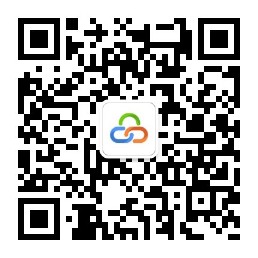 第二章 用户需求书说明：1.响应供应商须对本项目进行整体响应，任何只对其中一部分进行的响应都被视为无效响应。 项目一览表★资质要求具有独立承担民事责任的在中华人民共和国境内注册的法人或其他组织；经营范围需涵盖本项目采购内容；提供营业执照、税务登记证、组织机构代码证或者三证合一复印件（有效期内，并盖公章）并且无受过行政处罚或经营异常（需提供国家企业信用信息公示系统查询的公示报告）。供应商必须具有履行合同及具备供货保障能力（需提供相关书面承诺函）。供应商在参加本次采购活动的最近三年内，在经营活动中无违法记录（需提供相关书面承诺函）。法律、法规规定的其他条件。供应商提供假冒伪劣、不合格产品的，一经发现，采购人有权要求无条件退换，没收履约保证金或扣（罚）服务费，并终止合同。造成安全事故的，经有关单位鉴定原因后，如确实为供应商提供之物品的问题，供应商同时承担相应的民事及刑事法律责任。供应商不得将项目转包、分包、否则采购人有权据此终止合同，由此产生的一切经济损失由供应商自行承担。服务商的营业执照经营业务范围须涵盖实验室设备的维修、安装、现场维护服务，提供营业执照。 服务商必须是仪器原厂的售后维修服务机构或其授权的维修公司，后者须提供有效的原厂售后服务维修授权证明文件。服务商工程师须具备安捷伦官方授权资质证明，提供有效的气相色谱仪器维修培训证明。服务商必须保证为本项目用于修复仪器设备所更换的零件/配件/备件为安捷伦原厂全新备件，不得使用二手备件，提供服务时须出具正规的备件采购来源证明，可溯源可查，提供书面承诺函并加盖公章。格式自拟。 注：1.本项目不接受联合竞价。技术要求（一）维修服务对象：安捷伦7890A气相色谱仪配套的顶空进样器（型号：G1888A，序列号：IT01043024），购买时间为2011年。（二）维修服务内容：顶空升降器不能抬升，进样器屏幕显示序列号乱码，电脑端不能控制顶空进样器，无法正常进样。（三）服务商须上门维修，并携带此次维修可能需要更换的备件，包括进样针提升器（货号410105002）和G1888主板（货号G1888-67003），维修所用备件拥有90天的退换担保。维修清单验收维修完成后，采购人需要对仪器运行情况进行验收，使用顶空进样器和气相色谱仪完成生活饮用水中三氯甲烷等挥发性有机物测定实验，实验结果满足GB/T 5750.8-2023要求。对维修总体服务质量进行评价。评价结果将作为付款及下次采购选择的参考依据。服务要求（一）成交供应商必须依照采购文件的要求和响应文件的承诺，将仪器维修至正常运行的最佳状态，维修所用备件拥有90天的退换担保服务。（二）保证向采购人提供合格的服务，无正当理由不得拒绝接受委托项目。已接受委托的项目，成交供应商必须按照协议要求按时按质完成任务。不得拒绝接受委托的服务项目，否则采购人有权中止委托合同。（三）为保证按时按质按量完成受委托的项目，成交供应商须提供充裕的人力、物力及相应的软件、硬件支持，不能以上述原因为理由延误项目的委托任务。若采购人对所完成的委托服务项目的质量及时间不满意，则有权发出警告信给受委托方，或停止委托，若发出第二封警告信给受委托方，则取消受委托资格。（四）完成项目审核的时间要求：成交供应商应按采购人规定的时间及时完成项目。（五）供应商所更换配件必须为原厂原装配件。付款方式最终维修费用根据实际更换的备件和工时结算。维修完成经采购人验收合格后，服务商向采购人提供合法有效地发票、维修工作报告及更换相关备件清单，采购人收到发票后三十个工作日内支付款项至供应商对公账户。第三章 报价附件报 价 表注：供应商必须按报价表的格式填写，不得增加或删除表格内容。除单价、金额或项目要求填写的内容外，不得擅自改动报价表内容，否则将有可能影响成交结果，不推荐为成交候选人；所有价格均系用人民币表示，单位为元，均为含税价；大写金额和小写金额不一致的，以大写金额为准；单价金额小数点或者百分比有明显错位的，以报价表的总价为准，并修改单价；总价金额与按单价汇总金额不一致的，以单价金额计算结果为准；不接受总价优惠折扣形式的报价，供应商应将对项目的优惠直接在清单报价中体现出来。如果供应商不接受对其错误的更正，其报价将被视为无效报价；平台上报价与上表合计不一致的，以报价表合计（经价格核准后的价格）为准。供应商名称（单位盖公章）：          日期：           用户需求书响应声明函项目名称：东莞市疾控中心安捷伦7890A气相色谱仪配套的顶空进样器G1888A维修项目致：东莞市疾病预防控制中心、云采链（广州）信息科技有限公司：关于贵单位、贵司发布的东莞市疾控中心安捷伦7890A气相色谱仪配套的顶空进样器G1888A维修项目的竞价公告，本公司（企业）愿意参加采购活动，并作出如下声明：本公司（企业）承诺在报名时已对于用户需求书中的各项条款、内容及要求给予充分考虑，明确承诺对于本项目的用户需求中的各项条款、内容及要求均为完全响应，不存在任意一条负偏离或不响应的情况。本公司（企业）清楚，若对于用户需求书各项条款存在任意一条负偏离或不响应的情况，不被推荐为成交候选人的要求。本公司（企业）清楚用户需求书中带“★”条款为必须响应条款，如未完全响应将导致报价无效。本公司（企业）承诺在本次采购活动中，如有违法、违规、弄虚作假行为，所造成的损失、不良后果及法律责任，一律由我公司（企业）承担。备注：本声明函必须提供且内容不得擅自删改，否则视为响应无效。本声明函如有虚假或与事实不符的，作无效报价处理。供应商名称（单位盖公章）：          日期：          供应商资格声明函项目名称：东莞市疾控中心安捷伦7890A气相色谱仪配套的顶空进样器G1888A维修项目致：东莞市疾病预防控制中心、云采链（广州）信息科技有限公司：关于贵单位、贵司发布东莞市疾控中心安捷伦7890A气相色谱仪配套的顶空进样器G1888A维修项目的采购公告，本公司（企业）愿意参加竞价，并声明：一、本公司（企业）具备《中华人民共和国政府采购法》第二十二条规定的条件：（一）具有独立承担民事责任的能力；（二）具有良好的商业信誉和健全的财务会计制度； （三）具有履行合同所必需的设备和专业技术能力；（四）有依法缴纳税收和社会保障资金的良好记录；（五）参加政府采购活动前三年内，在经营活动中没有重大违法记录；（六）法律、行政法规规定的其他条件。二、本公司具有本次采购项目服务能力。三、本公司有固定的经营场所，信誉良好、售后维护服务好，并且在经营活动中无严重违法记录。四、本公司在本项目中不转包分包且不联合竞价。本公司（企业）承诺在本次采购活动中，如有违法、违规、弄虚作假行为，所造成的损失、不良后果及法律责任，一律由我公司（企业）承担。特此声明！备注：本声明函必须提供且内容不得擅自删改，否则视为响应无效。本声明函如有虚假或与事实不符的，作无效报价处理。供应商名称（单位盖公章）：          日期：          承诺函项目名称：东莞市疾控中心安捷伦7890A气相色谱仪配套的顶空进样器G1888A维修项目致：东莞市疾病预防控制中心、云采链（广州）信息科技有限公司：关于贵公司发布东莞市疾控中心安捷伦7890A气相色谱仪配套的顶空进样器G1888A维修项目的竞价公告，本公司（企业）愿意参加竞价，并承诺：本公司（企业）具有履行合同及具备供货保障能力；本公司（企业）在参加本次采购活动的最近三年内，在经营活动中无违法记录；本公司（企业）不是以联合体的身份参与竞价。本公司（企业）保证产品质量符合用户需求书要求，符合国家及行业相关规定。本公司（企业）若有幸成为成交供应商，承诺按用户需求书和货期要求完成供货，否则采购单位可取消我司成交资格，以及列入采购不良行为名单。否则，由此所造成的损失、不良后果及法律责任，一律由我公司（企业）承担。备注：本承诺函必须提供且内容不得擅自删改，否则视为响应无效。本承诺函如有虚假或与事实不符的，作无效报价处理。供应商名称（单位盖公章）：          日期：         法定代表人授权委托书本授权委托书声明：注册于 （供应商地址）  的  （供应商名称）    在下面签名的（法定代表人姓名、职务）在此授权本公司（被授权人姓名、职务）作为我公司的合法代理人，就东莞市疾控中心安捷伦7890A气相色谱仪配套的顶空进样器G1888A维修项目的竞价采购活动，采购合同的签订、执行、完成和售后服务，作为供应商代表以我方的名义处理一切与之有关的事务。被授权人（供应商授权代表）无转委托权限。本授权书自法定代表人签字之日起生效，特此声明。随附1、《法定代表人证明书》；供应商名称（盖公章）：地      址：法定代表人（签字或盖章）：                         签字日期：     年   月   日法定代表人证明书            同志，现任我单位         职务，为法定代表人，特此证明。本证明书自签发之日起生效，有效期与本公司参与竞价的文件中标注的有效期相同。附：营业执照（注册号）：                       经济性质：主营（产）：兼营（产）：                                            供应商名称：（盖公章）：                                           地址：                                           日期：项目名称数量服务期最高限价东莞市疾控中心安捷伦7890A气相色谱仪配套的顶空进样器G1888A维修项目1项签订合同后10天内完成维修 人民币57640.00元（包含工时费差旅费等一切项目相关费用）项目类型数量/小时单价限价（元）小计限价（元）基本服务费（含2小时工时）1次（2小时）25352535额外工时费2小时9301860进样针提升器（货号410105002）11808218082G1888主板（货号G1888-67003）13516335163项目类型数量/小时单价限价（元）单价报价（元）小计报价（元）备注基本服务费（含2小时工时）1次（2小时）2535额外工时费2小时930进样针提升器（货号410105002）118082G1888主板（货号G1888-67003）135163合计（每项小计之和）：人民币            元合计（每项小计之和）：人民币            元合计（每项小计之和）：人民币            元合计（每项小计之和）：人民币            元合计（每项小计之和）：人民币            元合计（每项小计之和）：人民币            元